10	تقديم توصيات إلى المجلس بالبنود التي يلزم إدراجها في جدول أعمال المؤتمر العالمي المقبل للاتصالات الراديوية وإبداء وجهة نظره في جدول الأعمال التمهيدي للمؤتمر اللاحق وفي بنود أخرى يمكن إدراجها في جداول الأعمال للمؤتمرات المقبلة، وفقاً للمادة 7 من الاتفاقية.خلفيةأدرج المؤتمر العالمي للاتصالات الراديوية لعام 2015 (WRC-15) بنداً في جدول الأعمال التمهيدي للمؤتمر العالمي للاتصالات الراديوية لعام 2023 (WRC-23) من أجل "النظر في الاحتياجات المحتملة من الطيف والتدابير التنظيمية لدعم تحديث النظام العالمي للاستغاثة والسلامة في البحر (GMDSS) وتنفيذ الملاحة الإلكترونية، وفقاً للقرار 361 (WRC-15)" (البند 1.2 من القرار 810 (WRC-15)).ويرد تعريف النظام العالمي للاستغاثة والسلامة (GMDSS) في البحر في الاتفاقية الدولية لسلامة الأرواح في البحر لعام 1974 (1974 SOLAS)، وتنظر المنظمة البحرية الدولية (IMO) في إجراء تعديلات على الاتفاقية الدولية لسلامة الأرواح في البحر من أجل تحديث النظام العالمي للاستغاثة والسلامة في البحر، على أن يتم الانتهاء من ذلك بحلول شهر يونيو عام 2022.وفي إطار مفهوم الملاحة الإلكترونية، أجريت دراسات لتحقيق قدر أكبر من السلامة والكفاءة في تشغيل السفن، ومن ضمنها، يلزم أن تنشئ المنظمة البحرية الدولية نظاماً عالمياً للملاحة الراديوية (WWRNS) ينصب على الأرض يكون رديفاً لأنظمة تحديد الموقع والملاحة والتوقيت (PNT) التي تستخدم الأنظمة العالمية للملاحة الساتلية (GNSS) مثل النظام العالمي لتحديد الموقع (GPS).كما أن أسلوب تحديد المدى (R-Mode) هو مفهوم لنظام جديد للملاحة الراديوية للأرض يستخدم معلومات التوقيت على الأنظمة الراديوية البحرية القائمة لتوفير نظام PNT مستقل عن النظام العالمي للملاحة الساتلية. ولذا، فهو يعتبر مرشحاً ممكناً كرديف إقليمي للنظام العالمي للملاحة الساتلية. وثمة موجتان حاملتان حالياً قيد النظر لتقديم معلومات التوقيت، وهما الموجات الهكتومترية (MF) باستخدام الترددات الحالية للمنارات الراديوية للنظام التفاضلي العالمي للملاحة الساتلية (DGNSS) والموجات المترية (VHF) باستخدام الترددات الحالية لنظام تبادل البيانات بالموجات المترية (VDES).وقد حدد تعميم المنظمة البحرية الدولية MSC.1/Circ. 1595 المعنون "التحديث 1 لخطة تنفيذ استراتيجية الملاحة الإلكترونية" حلاً واحداً أدى إلى تحسين موثوقية وصمود معلومات تحديد المواقع والملاحة والتوقيت على متن السفن وغيرها من بيانات الملاحة الحرجة عن طريق الاندماج مع النظام الخارجي والداخلي (S4.3)، والعمل كرديف له، واعتمدت المنظمة، بناء على هذا الحل، التعميم MSC.1/Circ. 1575 "مبادئ توجيهية لمعالجة بيانات تحديد المواقع والملاحة والتوقيت (PNT) على متن السفن" الذي تضمن مفهوم الأسلوب R-Mode قياس المدى كمصدر مستقبلي لتقديم البيانات PNT.كما اعتمدت لجنة السلامة البحرية (MSC) التابعة للمنظمة البحرية الدولية، في دورتها الخامسة والتسعين (12-3 يونيو 2015)، القرار MSC.401(95) بشأن "معايير الأداء لمستقبلات الملاحة الراديوية متعددة الأنظمة المحمولة على متن السفن (MSR)". ومن الملائم استخدام المستقبلات MSR لتيسير الاستخدام المشترك لأنظمة الملاحة الراديوية الساتلية والأرضية لتحسين إمكانية استعمال بيانات تحديد المواقع والسرعة والتوقيت وما يتصل بها من بيانات السلامة. ولعل من المناسب تضمين أسلوب تحديد المدى (R-Mode) في المستقبلات الراديوية متعددة الأنظمة.وتعكف الرابطة الدولية للمساعدات البحرية للملاحة وسلطات المنارات (IALA) على تطوير الأسلوب R-Mode لاستخدامه في نطاقات تردد الموجات الهكتومترية والموجات المترية البحرية، وهو نظام للملاحة الراديوية ينصب على الأرض لتوفير تقديم نظام طوارئ في حالة الانقطاع المؤقت للنظام العالمي للملاحة الساتلية، وذلك من أجل دعم الملاحة الإلكترونية.المقترحيتعين النظر في إمكانية منح توزيعات لخدمة الملاحة الراديوية يمكن أن تستخدمها الخدمة المتنقلة البحرية من أجل الأسلوب R-Mode.ADD	IAP/11A24A4/1 [IAP/10(D)-2023] (WRC-19) مشـروع قـرار جديـدجدول أعمال المؤتمر العالمي للاتصالات الراديوية لعام 2023إن المؤتمر العالمي للاتصالات الراديوية )شرم الشيخ، 2019)،إذ يضع في اعتباره أ )	أنه ينبغي، وفقاً للرقم 118 من اتفاقية الاتحاد الدولي للاتصالات، تحديد الإطار العام لجدول أعمال المؤتمر العالمي للاتصالات الراديوية قبل المؤتمر بفترة تتراوح بين أربع سنوات وست سنوات وأن على المجلس أن يحدد جدول الأعمال النهائي قبل موعد المؤتمر بسنتين؛ب)	المادة 13 من دستور الاتحاد المتعلقة باختصاصات المؤتمرات العالمية للاتصالات الراديوية ومواعيد انعقادها، والمادة 7 من الاتفاقية المتعلقة بجداول أعمالها؛ج)	القرارات والتوصيات الصادرة عن المؤتمرات الإدارية العالمية للراديو (WARC) والمؤتمرات العالمية للاتصالات الراديوية (WRC) السابقة في هذا الصدد،يقـررأن يوصي المجلس بعقد مؤتمر عالمي للاتصالات الراديوية في عام 2023 لمدة أقصاها أربعة أسابيع، يكون له جدول الأعمال التالي:1	النظر في البنود التالية واتخاذ التدابير اللازمة بشأنها، وذلك على أساس المقترحات المقدمة من الإدارات، مع مراعاة نتائج المؤتمر العالمي للاتصالات الراديوية لعام 2019 وتقرير الاجتماع التحضيري للمؤتمر، والمراعاة الواجبة لاحتياجات الخدمات القائمة والمستقبلية في النطاقات قيد النظر:1.1	النظر في الاحتياجات المحتملة من الطيف والتدابير التنظيمية لدعم تحديث النظام العالمي للاستغاثة والسلامة في البحر (GMDSS) وتنفيذ الملاحة الإلكترونية، وفقاً للقرار 361 (Rev.WRC-19)،يقرر كذلكأن تبدأ أعمال الاجتماع التحضيري للمؤتمر،يدعـو المجلسأن يضع الصيغة النهائية لجدول أعمال المؤتمر العالمي للاتصالات الراديوية لعام 2023 وأن يتّخذ الترتيبات اللازمة للدعوة إلى عقده وأن يسارع إلى إجراء المشاورات اللازمة مع الدول الأعضاء،يكلف مدير مكتب الاتصالات الراديويةباتخاذ الترتيبات اللازمة لعقد دورتي الاجتماع التحضيري للمؤتمر وإعداد تقرير لرفعه إلى المؤتمر العالمي للاتصالات الراديوية لعام 2023.MOD	IAP/11A24A4/2القرار 361 (WRC-)النظر في تطبيق أحكام تنظيمية تخص تحديث النظام العالمي
للاستغاثة والسلامة في البحر وتتصل بتنفيذ الملاحة الإلكترونيةإن المؤتمر العالمي للاتصالات الراديوية ()،إذ يضع في اعتباره أ )	أن هناك حاجة مستمرة على الصعيد العالمي إلى النظام العالمي للاستغاثة والسلامة في البحر (GMDSS)، لتحسين الاتصالات من أجل تعزيز القدرات البحرية؛ب)	أن المنظمة البحرية الدولية (IMO) تنظر في تحديث النظام GMDSS؛ج)	أن أنظمة البيانات البحرية المتقدمة في نطاقات الموجات الهكتومترية (MF)/الديكامترية (HF)/المترية (VHF) وأنظمة الاتصالات الساتلية يمكن أن تُستعمل في نشر معلومات السلامة البحرية (MSI) وسائر اتصالات GMDSS؛د )	أن المنظمة البحرية الدولية تنظر في التعامل مع المزيد من موفِّري الخدمات الساتلية للنظام GMDSS على الصعيدين العالمي والإقليمي؛ﻫ‍ )	أن المؤتمر العالمي للاتصالات الراديوية لعام 2019 في اتخاذ تدابير تنظيمية فيما يخص تحديث النظام GMDSS؛و )	أن المنظمة البحرية الدولية تقوم بتنفيذ الملاحة الإلكترونية، المعرَّفة بأنها الاضطلاع على نحو منسَّق بجمع المعلومات البحرية على متن السفن وعلى الشواطئ ودمج هذه المعلومات وتبادلها وعرضها وتحليلها بالوسائل الإلكترونية لتعزيز الملاحة من مرسى إلى مرسى والخدمات المتعلقة بها من أجل السلامة والأمن في البحر وحماية البيئة البحرية؛ز )	أن تحديث النظام GMDSS قد يتأثر بتطورات الملاحة الإلكترونيةوإذ يلاحظ أ )	أن المؤتمر WRC-12 استعرض التذييل 17 والتذييل 18 لزيادة النجاعة واعتماد نطاقات للتكنولوجيا الرقمية الجديدة؛ب)	أن المؤتمر WRC-12 استعرض الأحكام التنظيمية وتوزيعات الطيف التي تستعملها أنظمة السلامة البحرية للسفن والموانئ،وإذ يلاحظ كذلكأن المؤتمرين WRC-12 وهذا المؤتمر قد استعرضا التذييل 18 بغية زيادة النجاعة واعتماد نطاقات تردد من أجل التكنولوجيا الرقمية الجديدة،وإذ يدرك أ )	أن أنظمة الاتصالات البحرية المتقدمة يمكن أن تدعم تنفيذ تحديث النظام GMDSS وتنفيذ الملاحة الإلكترونية؛ب)	أن جهود المنظمة البحرية الدولية لتحديث النظام GMDSS والملاحة الإلكترونية قد تتطلب استعراض لوائح الراديو لاستيعاب أنظمة الاتصالات البحرية المتقدمة؛ج)	أنه، نظراً لأهمية هذه الوصلات الراديوية في كفالة التشغيل الآمن لعمليات الشحن البحري والتجارة والأمن في البحر، يتعيّن أن تصمد حيال التداخلاتيقرر أن يدعو المؤتمر العالمي للاتصالات الراديوية لعام 20231	إلى مراعاة أنشطة المنظمة البحرية الدولية، والمعلومات والمتطلبات التي قدمتها هذه المنظمة، لتحديد التدابير التنظيمية اللازم اتخاذها دعماً لتحديث النظام GMDSS؛2	إلى النظر في التدابير التنظيمية الممكن اتخاذها، بما فيها إجراء توزيعات في طيف التردد للملاحة الإلكترونية استناداً إلى نتائج دراسات قطاع الاتصالات الراديوية،يدعو قطاع الاتصالات الراديويةإلى إجراء دراسات، تُراعى فيها أنشطة المنظمة البحرية الدولية، من أجل تحديد الاحتياجات من الطيف والتدابير التنظيمية اللازمة لدعم تحديث النظام GMDSS وتنفيذ الملاحة البحرية الإلكترونية،يدعو1	المنظمة البحرية الدولية إلى المشاركة النشطة في الدراسات بتقديم المتطلبات والمعلومات التي ينبغي أخذها بالاعتبار في دراسات قطاع الاتصالات الراديوية؛2	الرابطة الدولية للمساعِدات البحرية للملاحة وسلطات المنارات (IALA) ومنظمة الطيران المدني الدولي (ICAO) واللجنة الكهرتقنية الدولية (IEC) والمنظمة الهيدروغرافية الدولية (IHO) والمنظمة الدولية للتوحيد القياسي (ISO) والمنظمة العالمية للأرصاد الجوية (WMO) إلى المساهمة في هذه الدراسات،يكلف الأمين العامبإحاطة المنظمة البحرية الدولية والمنظمات الدولية والإقليمية المعنية الأخرى علماً بهذا القرار.SUP	IAP/11A24A4/3القرار 810 (WRC-15)جدول الأعمال التمهيدي للمؤتمر العالمي للاتصالات الراديوية لعام 2023الأسباب:	يجب إلغاء هذا القرار لأن المؤتمر العالمي للاتصالات الراديوية لعام 2019 (WRC-19) سيصدر قراراً جديداً يتضمن جدول أعمال المؤتمر العالمي للاتصالات الراديوية لعام 2023 (WRC-23).المرفـق__________المؤتمر العالمي للاتصالات الراديوية (WRC-19)
شرم الشيخ، مصر، 28 أكتوبر - 22 نوفمبر 2019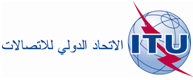 الجلسة العامةالإضافة 4
للوثيقة 11(Add.24)-A16 سبتمبر 2019الأصل: بالإنكليزية/بالإسبانيةالدول الأعضاء في لجنة البلدان الأمريكية للاتصالات (CITEL)الدول الأعضاء في لجنة البلدان الأمريكية للاتصالات (CITEL)مقترحات بشأن أعمال المؤتمرمقترحات بشأن أعمال المؤتمربند جدول الأعمال 10بند جدول الأعمال 10الموضوع: مقترح للإبقاء على النظر في الأحكام التنظيمية لتحديث النظام العالمي للاستغاثة والسلامة في البحر والمتصلة بتنفيذ الملاحة الإلكترونية في جدول أعمال المؤتمر العالمي للاتصالات الراديوية من أجل مؤتمر عام 2023 (WRC-23).الموضوع: مقترح للإبقاء على النظر في الأحكام التنظيمية لتحديث النظام العالمي للاستغاثة والسلامة في البحر والمتصلة بتنفيذ الملاحة الإلكترونية في جدول أعمال المؤتمر العالمي للاتصالات الراديوية من أجل مؤتمر عام 2023 (WRC-23).المصدر: الدول الأعضاء في لجنة البلدان الأمريكية للاتصالات (CITEL)المصدر: الدول الأعضاء في لجنة البلدان الأمريكية للاتصالات (CITEL)المقترح: النظر في الاحتياجات المحتملة من الطيف والتدابير التنظيمية لدعم تحديث النظام العالمي للاستغاثة والسلامة في البحر (GMDSS) وتنفيذ الملاحة الإلكترونية، وفقاً للقرار 361 (REV.WRC-19).المقترح: النظر في الاحتياجات المحتملة من الطيف والتدابير التنظيمية لدعم تحديث النظام العالمي للاستغاثة والسلامة في البحر (GMDSS) وتنفيذ الملاحة الإلكترونية، وفقاً للقرار 361 (REV.WRC-19).معلومات أساسية/الأسباب:أدرج المؤتمر العالمي للاتصالات الراديوية لعام 2015 بنداً في جدول الأعمال التمهيدي للمؤتمر العالمي للاتصالات الراديوية لعام 2023 من أجل "النظر في الاحتياجات المحتملة من الطيف والتدابير التنظيمية لدعم تحديث النظام العالمي للاستغاثة والسلامة في البحر (GMDSS) وتنفيذ الملاحة الإلكترونية، وفقاً للقرار 361 (WRC-15)".ويرد تعريف النظام العالمي للاستغاثة والسلامة في البحر في الاتفاقية الدولية لسلامة الأرواح في البحر لعام 1974 (1974 SOLAS)، وتنظر المنظمة البحرية الدولية (IMO) في إجراء تعديلات على الاتفاقية الدولية لسلامة الأرواح في البحر من أجل تحديث النظام العالمي للاستغاثة والسلامة في البحر، على أن يتم الانتهاء من ذلك بحلول شهر يونيو عام 2022.وفي إطار مفهوم الملاحة الإلكترونية، أجريت دراسات لتحقيق قدر أكبر من السلامة والكفاءة في تشغيل السفن، ومن ضمنها، يلزم أن تنشئ المنظمة البحرية الدولية نظاماً عالمياً للملاحة الراديوية (WWRNS) ينصب على الأرض يكون رديفاً لأنظمة تحديد الموقع والملاحة والتوقيت (PNT) التي تستخدم الأنظمة العالمية للملاحة الساتلية (GNSS) مثل النظام العالمي لتحديد الموقع (GPS).وتعكف الرابطة الدولية للمساعدات البحرية للملاحة وسلطات المنارات (IALA) على تطوير الأسلوب R-Mode لاستخدامه في نطاقات تردد الموجات الهكتومترية والموجات المترية البحرية، وهو نظام للملاحة الراديوية ينصب على الأرض لتوفير نظام طوارئ في حالة الانقطاع المؤقت للنظام العالمي للملاحة الساتلية، وذلك من أجل دعم الملاحة الإلكترونية.معلومات أساسية/الأسباب:أدرج المؤتمر العالمي للاتصالات الراديوية لعام 2015 بنداً في جدول الأعمال التمهيدي للمؤتمر العالمي للاتصالات الراديوية لعام 2023 من أجل "النظر في الاحتياجات المحتملة من الطيف والتدابير التنظيمية لدعم تحديث النظام العالمي للاستغاثة والسلامة في البحر (GMDSS) وتنفيذ الملاحة الإلكترونية، وفقاً للقرار 361 (WRC-15)".ويرد تعريف النظام العالمي للاستغاثة والسلامة في البحر في الاتفاقية الدولية لسلامة الأرواح في البحر لعام 1974 (1974 SOLAS)، وتنظر المنظمة البحرية الدولية (IMO) في إجراء تعديلات على الاتفاقية الدولية لسلامة الأرواح في البحر من أجل تحديث النظام العالمي للاستغاثة والسلامة في البحر، على أن يتم الانتهاء من ذلك بحلول شهر يونيو عام 2022.وفي إطار مفهوم الملاحة الإلكترونية، أجريت دراسات لتحقيق قدر أكبر من السلامة والكفاءة في تشغيل السفن، ومن ضمنها، يلزم أن تنشئ المنظمة البحرية الدولية نظاماً عالمياً للملاحة الراديوية (WWRNS) ينصب على الأرض يكون رديفاً لأنظمة تحديد الموقع والملاحة والتوقيت (PNT) التي تستخدم الأنظمة العالمية للملاحة الساتلية (GNSS) مثل النظام العالمي لتحديد الموقع (GPS).وتعكف الرابطة الدولية للمساعدات البحرية للملاحة وسلطات المنارات (IALA) على تطوير الأسلوب R-Mode لاستخدامه في نطاقات تردد الموجات الهكتومترية والموجات المترية البحرية، وهو نظام للملاحة الراديوية ينصب على الأرض لتوفير نظام طوارئ في حالة الانقطاع المؤقت للنظام العالمي للملاحة الساتلية، وذلك من أجل دعم الملاحة الإلكترونية.خدمات الاتصالات الراديوية المعنية: الخدمة المتنقلة البحرية وخدمة الملاحة الراديويةخدمات الاتصالات الراديوية المعنية: الخدمة المتنقلة البحرية وخدمة الملاحة الراديويةبيان الصعوبات المحتملة: يحدد التذييل 18 الترددات الواجب استخدامها في اتصالات الاستغاثة والسلامة والاتصالات البحرية الأخرى على أساس دولي.بيان الصعوبات المحتملة: يحدد التذييل 18 الترددات الواجب استخدامها في اتصالات الاستغاثة والسلامة والاتصالات البحرية الأخرى على أساس دولي.الدراسات السابقة/الجارية بشأن المسألة: القراران 359 (Rev.WRC-15) و361 (WRC-15)الدراسات السابقة/الجارية بشأن المسألة: القراران 359 (Rev.WRC-15) و361 (WRC-15)الجهة التي ستقوم بالدراسات:فرقة العمل 5B التابعة لقطاع الاتصالات الراديويةبمشاركة: المنظمة البحرية الدولية (IMO) والرابطة الدولية للمساعدات البحرية للملاحة وسلطات المنارات (IALA) لجان دراسات الاتصالات الراديوية المعنية: لجنة الدراسات 5 لقطاع الاتصالات الراديويةلجان دراسات الاتصالات الراديوية المعنية: لجنة الدراسات 5 لقطاع الاتصالات الراديويةالآثار المترتبة على موارد الاتحاد الدولي للاتصالات بما في ذلك الآثار المالية (يرجى الرجوع إلى الرقم 126 من الاتفاقية):طفيفةالآثار المترتبة على موارد الاتحاد الدولي للاتصالات بما في ذلك الآثار المالية (يرجى الرجوع إلى الرقم 126 من الاتفاقية):طفيفةمقترح من بلدان متعددة: نعم/لامقترح إقليمي مشترك: نعم/لاعدد البلدان: ملاحظاتملاحظات